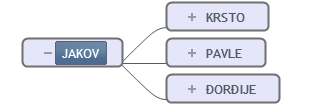 JAKOV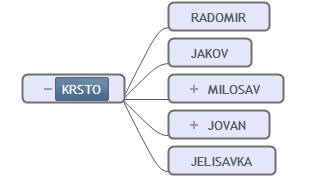 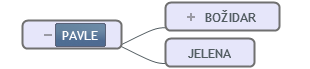 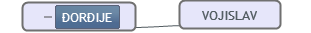 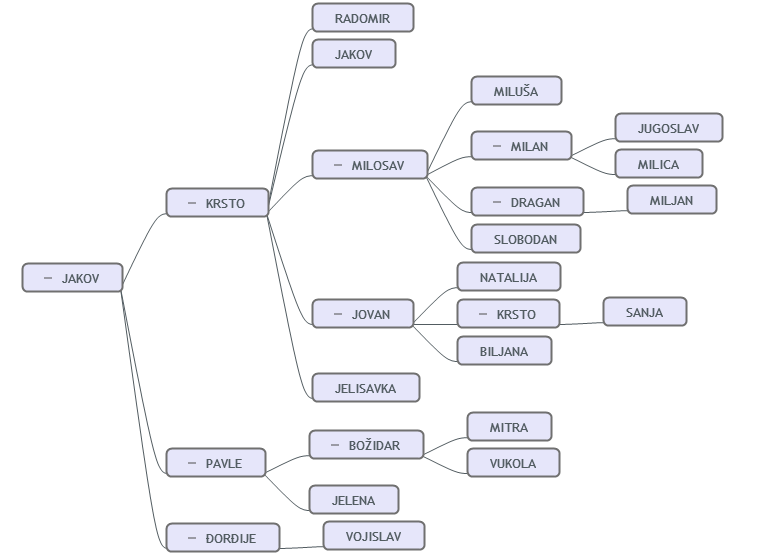 